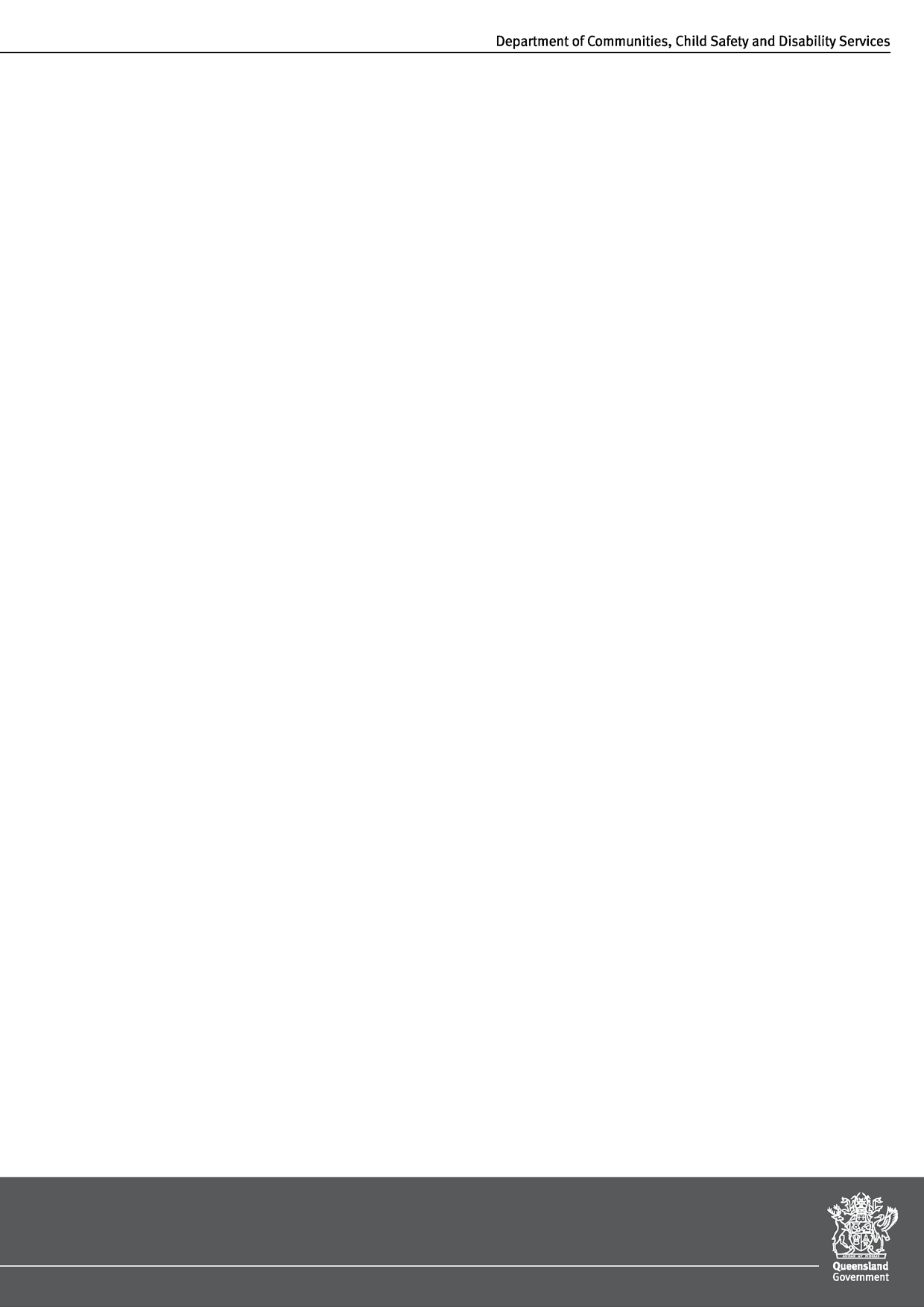 Young PeopleInvestment SpecificationVersion:  2.0Date: Effective 1 July 2015ContentsIntroductionIn line with the strategic intent of the Department of Communities, Child Safety and Disability Services (the department), Young People has been designated as a funding area for services for young Queenslanders aged between 12 and 25 years.Purpose of the investment specificationThe purpose of this investment specification is to describe the intent of investment, the Service Users and identified issues, the service types, and associated service delivery requirements for services under Young People.This investment specification is a guide for service delivery for Young People funding area where all service types are linked to the achievement of specified outcomes. Investment specifications form part of a hierarchy of the funding documents of the department. Investment specifications are informed by the three broad investment domains described in the investment domains guideline. Refer to Section 11 for more information and links to the investment domains guideline and other associated documents.Figure 1 – Funding document hierarchyInvestment Domains GuidelineInvestment SpecificationProcurement Invitation DocumentService AgreementThe department’s funding documents underpin the business relationship between the department and the funding recipient. The investment specification should therefore be read in conjunction with the investment domains guideline, procurement invitation document (new funding), and service agreement for organisations that are currently funded to deliver a service.Funding intentThe Queensland Government is committed to investing in programs to achieve the best outcomes for young Queenslanders. The Queensland Government is committed to improving access to services, social connectedness and quality of life for young people.To enable this vision, the department collaborates and works closely with government and non-government agencies to deliver responsive and holistic services to young people across the state.The department is standardising its investment approach to improve the line of sight from investment through to outcomes. Investment under Young People contributes to the following outcomes:young people access information that meets their needsyoung people receive streamlined and coordinated supports and services across agencies that match their individual needsyoung people’s achievements are recognised and showcasedyoung people have access to opportunities that increase their ability to attain personal and aspirational goals.ContextThe Queensland Government wants all young people to engage and participate in their communities so that they can reach their full potential.Though most young people in Queensland are supported by a range of protective factors (families, friends, communities, school), which enable them to lead healthy and active lives, some young people experience exposure to factors like family conflict and parental stress, abuse or neglect, poverty, housing stress, unemployment, disengagement from school, pregnancy and drug and alcohol misuse that increase risk of harm and negative life outcomes.While many external factors influence these issues, the department’s specific contribution will be to deliver services which will work effectively with Queensland’s young people, connecting them to the information and services they need to participate positively and proactively in their communities.The department will provide resourcing to community organisations to deliver services to:support young people at risk of disconnection, focusing service delivery effort on building their connections to their families and the communityprovide leadership, participation and development activities that encourage civic participation, build leadership and showcase young people’s talents. These services are designed to be inclusive of all young people including: Aboriginal and Torres Strait Islander young people; those from diverse backgrounds and those experiencing barriers to participation.Services directed to young people will deliver on:The Department of Communities, Child Safety and Disability Services 2015-2019 Strategic PlanInvestment under Young People is linked to the:Capable investment domain, andResilient investment domain.Funding is also provided to young people under the Child Protection (Support Services) investment specification linked to the Safe domain (please refer to the Child Protection (Support Services) specification for more information).Investment logicService UsersDomainService Types	OutputsShort termOutcomesLong termYoung people aged 12-25 years who will benefit from leadership, development and/or participation opportunities (U2078)Young people aged 15-25 years who would benefit from opportunities to increase community representation or engagement (U2065)CapableSupport services – Community support ( T317)AO7.2.02Community / Community centre based development supportYoung people’s achievements are recognised and show casedYoung people have access to opportunities that increase their ability to obtain personal and aspirational goalsEngagement in civic and community development and leadership opportunitiesYoung people aged 12-18 years at risk of disconnection (U2107):Including young people at risk of:disconnection from family/communitydisengaging from school, training & or employment,harm including self-harmhomelessnessYoung people aged 12-21 years at  risk of homelessness or who are homeless.(U2347)Additional after care support/brokerage for young people aged 17-21 years transitioning from out-of-home care.ResilientAccess (T103)Support - Integrated response (T326)Support (T314)AO1.1.06Information, advice, individual advocacy, engagement and/or and referralA01.2.02 CasemanagementYoung people access information that meets their needYoung people receive streamlined & coordinated supports and services across agencies that match their individual needsService users with improved ability to access appropriate servicesService users with improved family interactions/ connectednessService users with improved life skillsService users with improved quality of lifeYoung people transitioning from statutory care aged15 – 21 years (U2325)* Refer to Child Protection(Support Services) Funding SpecificationsService delivery overviewThe table below provides an overview of the services users and service delivery types within the Young People funding area. This is not an exhaustive list; the department may from time to time update this investment specification in response to evidence and changing needs to invest in additional service delivery responses, or different combinations of responses. Please refer to the most up to date version of this investment specification (refer to Section 11 for web links).Description of service typesSupport Services improve the capability, resilience, and safety of vulnerable Queenslanders, and provide a range of responses to support Service Users.Access Services assist individuals and community groups to identify available supports, and provide support to access the services they need. Access Services may also assist in increasing access to community- based activities and events.The service types in section 7 provide details of the range of supports provided to Service Users under the Young People funding area.Service delivery requirements for all servicesGeneral information for all servicesServices that are funded under Young People must comply with the relevant statements under the headings of “Requirements” as specified in the Service Agreement. Services should also have regard to the relevant best practice statements and guidance provided under the headings of “Considerations”.Requirements for all services are outlined in Section 5.1.1. Service delivery requirements for specific Service Users and service types are outlined in Sections 6 and 7 below.Requirements for all servicesThere are no specific requirements for all services.Considerations for all servicesServices should demonstrate a high level of coordination with other services and agencies (e.g. education, health and housing services) that may also be providing immediate and ongoing support to young people.Service delivery requirements for specific Service UsersYoung people aged 15–25 years who will benefit from opportunities to increase community representation or engagement (U2065)Purpose of funding:To provide opportunities to build young community representative’s skills to influence community and public decision making by equipping them with knowledge of Queensland’s parliamentary system.Requirements – young people aged 15–25 years who will benefit from opportunities to increase community representation or engagementThe funded organisation must:Undertake a process to encourage nominations from young people with diverse backgrounds.Assess and select ninety-three young people from diverse backgrounds to participate, comprising of one young person per electorate and an additional four Indigenous specific placements.Develop capacity building activities and deliver two residential forums in Brisbane, with the initial launch to be delivered during National Youth Week where possible.Develop and coordinate networking activities with other young people, government and other relevant agencies to encourage young people to interact with their local community and key stakeholders to develop and implement one community action plan per participant.Submit quarterly milestone reports and an Annual report using the approved templates.Considerations – young people aged 15–25 years who will benefit from opportunities to increase community representation or engagementNil.Service delivery mode options:Centre-basedMobileVirtual6.2 Young people aged 12–25 years who will benefit from participation, leadership and/or development opportunities (U2078)Purpose of funding:Develop and implement activities and/or events that aim to raise awareness of social issues or a social issue.To coordinate events across the state leading into and during National Youth Week (NYW) as an opportunity to celebrate the achievements of young people, develop young people’s leadership skills, and promote a greater sense of community connection through the engagement of young people in positive activities.Develop an integrated marketing and communication strategy to support NYW in Queensland to promote participation by young people in NYW activities in Queensland and effect positive community attitudes towards young people. Mandatory elements of the campaign strategy include the development and implementation of a Ministerially approved:Queensland creative conceptPromotional material/s and correspondence must include acknowledged of State and Commonwealth fundingAn online and social media presence (including events calendar).Requirements – young people aged 12–25 years who will benefit from participation, leadership and/or developmentThe funded organisation must:Administer a small Community Grants program on behalf of the Queensland Government to fund community organisations and PCYC branches to hold National Youth Week (NYW) events and activities both leading into NYW and during the 10 day celebrations. This grants program should commence in January each year to raise awareness and increase community engagement in NYW.Establish and lead a panel consisting of representatives from the department and partners to select community organisations, in consultation with Office for Youth, to receive small grants funding based on agreed criteria.Develop and deliver activities leading NYW each year across the state between January and April raising awareness and engagement of young people in NYW as detailed in the project plan agreed with Office for Youth by 30 November each year.Partner with a Queensland Government agency identified by Office for Youth (OFY) each year to highlight the NYW theme.Develop and deliver a marketing and communications campaign for NYW in Queensland including promotional material and nationally branded promotional collateral. Any promotional material produced by the funded organisation is to include the NYW Commonwealth logo, national theme and acknowledge the funding provided by the Commonwealth Government. Promotion for NYW across Queensland should commence in January each year.Support the recruitment and ongoing development of the Queensland Young Member and fund them to participate in the National Planning Group (NPG) and promotional activities in the lead up and during NYW.Provide a milestone report as per attached reporting template including the outcomes achieved, feedback, case studies and number of participants.Considerations – young people aged 12–25 years who will benefit from participation, leadership and/or developmentNil.Service delivery mode options:Centre-basedMobileVirtual6.3 Young people aged 12–18 years who are at risk of disconnection (U2107)Including young people at risk of:disconnecting from their family/community or support networkdisengaging from school, training and /or employmentharm, including self-harmhomelessness.Purpose of funding:To deliver a range of services that support young people in Queensland who are not supported by a range of protective factors (families, friends, communities, school) that enable them to lead healthy and active lives. This could be due to exposure to risk factors like family conflict and parental stress, abuse or neglect,  poverty, housing stress, unemployment, disengagement from school, pregnancy and drug and alcohol misuse may increase young people’s vulnerability to harm and negative life outcomes.Services will provide consistent assessment to identify appropriate individual responses for vulnerable young people to help them achieve positive life outcomes. These will be available for the duration of the young person’s needs, from short to longer term. Where required, services will facilitate the delivery of effective  and coordinated support to young people, including those with multiple and/or complex needs.The intensity of support provided will be determined by the needs of the young person.Requirements – young people aged 12–18 years who are at risk of disconnectionThe funded organisation must identify and provide the most appropriate response and/or suitable referral in accordance with the presenting level of need and circumstances of the young person.Considerations – young people aged 12–18 years who are at risk of disconnectionNil.Service delivery mode options:Centre-basedMobileVirtual6.4 Young people aged 12–21 years who are at risk of homelessness, or who are homeless(U2347)Including young people whohave been “sleeping rough” or living in unstable or temporary housing arrangements.Purpose of funding:To support young people to access and maintain safe and stable accommodation.Provide access to information and advice which will assist the young person to connect with their family and/or supports and services in the community.To assist young people to transition to greater stability and independence by providing case management support and two options of brokerage:To purchase goods and services for the direct benefit of young people 12 – 21 years in line with case plan goalsTo provide After Care support and/or goods and services in line with case plan goals to young people aged 17–21 years transitioning from out-of-home care.Requirements – young people aged 12–21 at risk of homelessness or homelessThe funded organisation must provide an initial assessment to identify the housing, employment, training and education support needs of the Service User.The funded organisation must undertake comprehensive, ongoing assessment of the Service User’s support needs.The funded organisation must provide planned support to assist young people to reach their case plan goals and review progress throughout the support relationship.The funded organisation must provide the department with data by entering into the relevant Service User Management System or reporting template as provided by the department.Considerations – young people aged 12–21 at risk of homelessness or homelessBrokerage funds, as a component of support, are used to purchase goods and services for the direct benefit of Service Users in line with case plan goals and service agreements.Service delivery mode options:Centre-basedAccommodationMobileVirtualService delivery requirements for specific service typesAccess – Information, advice and referral (T103)Services that assist Service Users and community members to make informed decisions about, or be connected to, the services and support that they need. These responses are an important aspect of both prevention and early intervention approaches and involve preliminary needs identification for the purpose of identifying appropriate service and support options.Requirements – information, advice and referralThe funded organisation must provide an initial assessment, including safety planning, to identify the most appropriate assistance available in accordance with the level of need and circumstances to support the needs of the young person.The funded organisation must provide prevention and early intervention supports requiring low intensity support and/or referral to other provider/s better placed to meet presenting issues and/or connect to community supports.The funded organisation must provide information and advice which will assist the young person to connect with their family and/or supports and services in the community.The funded organisation must facilitate a supported referral process, where needed, to the most appropriate mainstream and specialist services e.g. drug or alcohol, education, mental health, homelessness services. This is an indicative, not exhaustive, list.The funded organisation must facilitate practical support until appropriate referral is completed.The funded organisation must provide the department with data by entering into the relevant Service User Management System or reporting template as provided by the department.Considerations – information, advice and referralThe department will provide tools to funded organisations to assist in their practice. Incorporation of these tools into practice is strongly encouraged.The department will deliver or facilitate the delivery of information, training and development events to support best practice. Participation in these events is strongly encouraged.Services will be accessible and available to the target group, including through out of school and extended hours in response to local need.A collaborative approach through partnerships and integrated responses is encouraged to improve Service User outcomes and minimise the duplication of services.Brokerage funds are provided by this service type to Service Users whose needs have been assessed by services to meet immediate needs that will reduce or extinguish the need for further, more intensive intervention.Service delivery mode options:Centre-basedMobileVirtualSupport services – Support & Case management (T314)Case Management is a collaborative, Service User-centred process aimed at empowering and working with Service Users to effectively meet their individual needs and to increase their self-reliance and independence. Case management incorporates direct Service User service, based on identification, assessment and planning for their Service User support needs, and the coordination of Service User access to a range of other appropriate services.Requirements – case managementThe funded organisation must assess Service User needs combined with an initial and ongoing risk assessment and safety planning as needed.The funded organisation must provide support to Service Users assessed with medium to high level of support needs through case management to assist Service Users to reach their goals and progress must be reviewed throughout the support relationship.The funded organisation must assist Service Users to achieve their goals by providing individual, practical and well-planned assistance to address issues and barriers related to, or resulting from, the four key areas of concern – family conflict, homelessness, harm, including self-harm and/or unemployment.The funded organisation must facilitate social contact with family and friends and forming new social networks, as needed.The funded organisation must facilitate access to education, volunteering, employment and leisure activities.The funded organisation must provide practical and/or interpersonal assistance e.g. accessing income support payments, arranging transport to assist Service Users to attend appointments.The funded organisation must assist and support referrals to facilitate access to specialist services or integrated response services including drug or alcohol, mental health, housing services, legal services, domestic and family violence support, general health services, budgeting and debt management and any other mainstream services as required.The funded organisation must provide the department with data by entering into the relevant Service User Management System or reporting template as provided by the department.Considerations – case managementThe department will provide tools to funded organisations to assist in their practice. Incorporation of these tools into practice is strongly encouraged.The department will deliver or facilitate the delivery of information, training and development events to support best practice. Participation in these events is strongly encouraged.Services will be accessible and available to the target group, including through out of school and extended hours in response to local need.The service must consider for priority, referrals from other Access and Support services funded under the Young People Investment Specification.A collaborative approach through partnerships and integrated responses is encouraged to improve Service User outcomes and minimise the duplication of services.Brokerage funds, as a component of support, are used by this service type to purchase goods and services for the direct benefit of Service Users in line with case plan goals.Service delivery mode options:Centre-basedMobileVirtualSupport services - Integrated response (T326)Integrated response (case management) is a collaborative, Service User-centred process aimed at empowering and working with Service Users to effectively meet their individual needs and to increase their self-reliance and independence. Integrated response services provide case management which incorporates direct support to the Service User, based on support needs identification, assessment and planning and the coordination of access to a range of other appropriate supports. This includes leading, establishing and participating in case panels between services to support the Service User’s journey.Requirements – integrated responseThe funded organisation must assess Service User needs combined with an initial and ongoing risk assessment and safety planning as needed.The funded organisation must provide coordinated and integrated responses which ensures the right people work together to support the Service User with complex and or multiple needs, including:leading the establishment and participating in case panels between services (involving a minimum of two additional service outlets/departments)identifying local barriers to coordinated service delivery and implementing local strategies to enhance service provision and reduce duplication of services.The funded organisation must assist and support referrals to facilitate access to specialist services or integrated response services including drug or alcohol, mental health, housing services, legal services, domestic and family violence support, general health services, budgeting and debt management and any other mainstream services as required.The funded organisation must facilitate social contact with family and friends and forming new social networks, as needed.The funded organisation must facilitate access to education, volunteering, employment and leisure activities.The funded organisation must provide practical and/or interpersonal assistance where required e.g. accessing income support payments, arranging transport to assist Service Users to attend appointments.The funded organisation must provide the department with data by entering into the relevant Service User Management System or reporting template as provided by the department.Considerations – integrated responseThe department will provide tools to funded organisations to assist in their practice. Incorporation of these tools into practice is strongly encouraged.The department will deliver or facilitate the delivery of information, training and development events to support best practice. Participation in these events is strongly encouraged.Accessible and available - services will be accessible and available to the target group, including through out of school and extended hours in response to local need.A collaborative approach through partnerships and integrated responses is encouraged to improve Service User outcomes and minimise the duplication of services.Brokerage funds, as a component of support, are used to purchase goods and services for the direct benefit of Service Users in line with case plan goals.Service delivery mode options:Centre-basedMobileVirtualSupport services- Community support (T317)Services that promote greater public awareness of social issues and enhance individual and community group capacity.Requirements – community supportFunded organisations must:Develop opportunities for young people to participate in programs/events/activities/projects designed to develop their skills and support them in reaching their full potential.Include young people in program/project development including consultation, design, delivery and evaluation.Provide opportunities for young people to express their ideas and views, raise issues of concern to them, and act on issues which affect their lives leading them to become engaged, resilient citizens.Provide opportunities for the wider community to listen to young people and acknowledge and celebrate the positive contributions made by their efforts and achievements.Support young people to positively connect with their families, friends and social networks.Deliver programs/events/activities/projects in a culturally appropriate manner.Considerations – community supportNilService delivery mode options:Centre-basedMobileVirtualService modesA service can be delivered through one or more of the following modes to meet the individual, geographic and cultural needs of the Service User group including:Accommodation: Services are provided in accommodation with support.Centre-based: Services are provided face to face on the service’s premises (a site young people and families can access).Mobile: Outreach services are provided in locations other than the services premises.Virtual: Services may be delivered over the telephone or via the internet.Deliverables and performance measuresThe following deliverables and performance measures are funded under the Young People funding area. The service agreement will identify the relevant outputs and measures for each service outlet, the quantum to be delivered and the range of measures to be collected and reported.COUNTING RULES, DESCRIPTORS AND REPORTING EXAMPLES: For counting rules, detailed descriptors and examples please refer to the Catalogue (Version 1).OUTCOME MEASUREMENT: All quantitative reporting on outcome measures can be supplemented with optional qualitative evidence. Qualitative reports can be uploaded to OASIS using IS70. As qualitative reporting is optional the IS70 code will not appear in agreements but will be visible in OASIS.The following information relates to information found in items 6.2 and 7.1 in a Service Agreement or 6.2 and 9.1 in a Short Form Service AgreementU2065 - Young people aged 15-25 years who will benefit from opportunities to increase community representation or engagementU2078 - Young people aged 12-25 years who will benefit from participation, leadership and development opportunitiesU2107 - Young people aged 12-18 years who are at risk of disconnectionU2347 - Young people aged 12-21 years of age who are at risk homelessness, or who are homelessContact informationFor further information regarding this investment specification, please contact your nearest service centre.Other funding and supporting documentsFor information regarding current funding opportunities at the Department of Communities, Child Safety and Disability Services, funding and grants.Investment Domains Guideline Investment Specifications:Child Protection (Support Services)Child Protection (Placement Services)FamiliesDomestic and Family ViolenceIndividualsYoung PeopleOlder PeopleCommunityService System Support and DevelopmentCatalogueHuman Services Quality Framework (HSQF)Queensland Youth Strategy – connecting young Queenslanders 2013Practice GuideGuidelines for Service Delivery: Youth Housing and Reintegration Service including After Care ServiceReport – National Youth WeekNATIONAL YOUTH WEEK <year>for< Name of organisation>HOW TO COMPLETE THIS REPORTPlease complete all questions - do not leave any questions blank.Dot point or note form is acceptable.If there is insufficient space, please attach additional pages.You must complete the Financial Acquittal Statement at Attachment A.Completed reports must be received by the secretariat by 30 June 2015.Details will be incorporated into the National Summary Report for NYW 2015.PERSON TO CONTACT IN RELATION TO THIS REPORTName .........................................................................................................................................................Position Title ..............................................................................................................................................Organisation ..............................................................................................................................................Contact telephone number…………………………………………………………………………………………………….Contact e-mail ...........................................................................................................................................Please send the completed report to nationalyouthweek@education.gov.auScanned, signed documents can also be sent to the above email address; alternatively you can post your completed report toNational Youth Week Secretariat Loc C50MA8Australian Government Department of Education PO Box 9880Canberra ACT 2601SUMMARYProvide an overview of highlights and key achievements on the activities and events held in your state/territory.What funding mechanism did you use to distribute funds? For example, did you distribute funds through a grants program/ funding of organisations or local councils? Please describe.What was your state/territory contribution to funding provided?Provide a breakdown of how Australian Government funds were distributed.ACTIVITIES, EVENTS AND PARTICIPATIONApproximately how many local activities and events were held during NYW in your state/territory?How many activities and events took place in the following areas?As it is difficult to define Metropolitan/Regional and Rural and Remote, we have provided some information below to assist. Please use this information and your own judgement to complete the table above.Metropolitan would include all capital cities and major urban districts: examples would be Canberra, Queanbeyan, Cairns, Gold Coast- Tweed, Geelong, Newcastle, Sunshine Coast, Townsville, and Wollongong.Regional would include towns such as Albury-Wodonga, Ballarat, Bathurst, Orange, Burnie, Bendigo, Launceston, Rockhampton, Wagga Wagga, Bunbury, Coffs Harbour, Dubbo, Geraldton, Gladstone, Nowra, Mildura and Port Macquarie.Rural/remote would be all areas with less population by comparison to any of the above.Indicate the number of organisations involved in providing activities and events.Please provide the approximate number of young people attending NYW activities in your state/territory.Please indicate the approximate number of young people involved in planning and/or organising NYW activities in your state/territory.Please provide the approximate number of events targeted at disadvantaged* young people in your state/territoryPlease summarise some of the key events held during NYW targeted at disadvantaged* young people in your state/territory.* Disadvantaged young people include young people in regional Australia, young people with a disability, young people at risk of homelessness, Aboriginal and Torres Strait Islander young people, culturally and linguistically diverse (CALD) young people, young carers, unemployed young people, and young people in juvenile justice centresHow were young people involved in the planning and/or organising of NYW activities and events at the state/territory and local level?Please provide any feedback you may have received from young people on their level of satisfaction in the planning and/or organising of NYW activities and events and the types of events and activities on offer.MARKETING AND PROMOTIONWhat type of marketing and promotion did your state/territory undertake for NYW in 2015?Television	Radio	Print Press	Online or virtualMerchandise	Social Media	OtherProvide a brief overview of your marketing and promotion campaign. In your view what was the most successful approach?Please provide a brief description of NYW merchandise used for NYW 2015.Did you develop a state/territory website for NYW 2015?Yes	No3.5	Please provide details of any sponsorship/partnerships you secured for NYW activities and events.3.6	Did any of your sponsors or partners advertise NYW on their website?Yes	NoIf yes, please list them.SUCCESSES AND LEARNINGSWhat factors contributed to the success of NYW activities in your state/territory? For example, Calendar of Events, website, advertising etc.What factors may have limited NYW activities and events in your state/territory?ANY OTHER INF ORMATION OR FEEDB ACK?Attachment A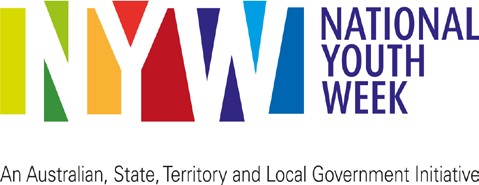 National Youth Week 2015 Financial AcquittalA financial statement supporting the expenditure of National Youth Week funding must accompany this form.I	, the occupant of the position ofin  		                  which received Australian Government funding to a total of $	(GST inclusive) for the period 1 July 2014 to 30 June 2015 for the services specified in the “Funding Agreement National Youth Week”  dated (insert date funding agreement was signed).HEREBY CERTIFY THAT:Australian Government funding of $	was expended for National Youth Week 2015 activities; andthe Australian Government funding for National Youth Week 2015 was expended prior to the end of National Youth Week 2015.I have attached a financial statement for the acquittal of the funding agreement and have provided all necessary supporting documentation as evidence of the expenditure as required.Dated this	day of	2015Signed  	Report - Case Study	(Youth Support)<Service name>	<number>	<service type>	<date>( Two to three sentences per topic with all content de-identified to protect service users – approximately 1 page)Was the young person a referral (self, external or internal) or identified through outreach services?Needs of the young person at assessment:Describe how the service developed a response to meet the needs of the service user: egcase plan developedcounselling sessionsbrokerage provided to assist getting to interviewsProvide 2 – 3 sentences describing the outcome/s for the service user against one or more of the following:Improved access to information/services that meet their needsImproved connection with family/communityImproved engagement/participation in education, training and employmentImproved health and wellbeingImproved capacity to develop independent living skills and to access accommodationHow long was the young person involved with the organisation/service? 14.Report – Milestones (Youth Development and Leadership) 	<Service name> <T317><U2065>	Service Number: <	>Reporting period: from insert start date  to insert end dateProvide details about the milestone tasks delivered during the period. Refer to the ‘Description of Services’ section in your service agreement for more details.Title: Young People Investment SpecificationAuthor: Community Services & Industry Date: 1 July 2015 Version: 2.0	Page 3415.Report Template – IS70 Qualitative evidence to supplement outcome measure (OPTIONAL)Please make sure any information provided regarding Service Users is de-identified. Keep word length to 250 words.Reporting period from:  insert start date  to insert end dateOutcome measure: insert measureSupplementary qualitative evidence to outcome measure:[insert here]Service UsersService typesYoung people aged 15–25 years who will benefit fromopportunities to increase community representation or engagement (U2065)Support services – Community support (T317)Young people aged 12–25 years who will benefit from participation, leadership and development opportunities(U2078)Support services – Community support (T317)Young people aged 12 – 18 years who are at risk of disconnection (U2107)Access – Information, advice and referral(T103)Young people aged 12 – 18 years who are at risk of disconnection (U2107)Support services – Support and Casemanagement (T314)Young people aged 12 – 18 years who are at risk of disconnection (U2107)Support services – Integrated Response(T326)Young people aged 12 – 21 years who are at risk of homelessness, or who are homeless (U2347)Support services – Support and Case management (T314)Young people transitioning from statutory care – aged15 – 21years (U2325)Refer to Child Protection (Support Services) Investment SpecificationsSupport – Transition to Independence(T329)Refer to Child Protection (Support Services) Investment SpecificationsService UsersService TypesOutputsU2065 – Young people aged 15-25 years who willbenefit from opportunities to increase community representation or engagementU2078 – Young people aged 12-25 years who will benefit from participation, leadership and development opportunitiesU2107 – Young people aged 12-18 years who are at risk of disconnectionU2347 – Young people aged 12-21 years who are at risk homelessness, or who are homelessU2325 - Young people aged 15-21 years transitioning from statutory care Refer to Child Protection (Support Services) Investment SpecificationsT103 – Access - information, advice andreferralT314 – Support services – support and case managementT317 – Support services – community supportT326 - Support services - integrated responseT329 – Support – transition to independence Refer to Child Protection (Support Services) Investment SpecificationsA01.1.06 – Information, advice, individual advocacy, engagementand/or referralA01.2.02 – Case managementA07.2.02 – Community/community centre-based development, coordination and supportRelates to item 6.2 &7.1 or 9.1 of the agreementRelates to item 6.2 &7.1 or 9.1 of the agreementRelates to item 6.2 of the agreementRelates to item 6.2 of the agreementRelates to item 6.2 of the agreementRelates to item 7.1 or 9.1 of the agreementRelates to item 7.1 or 9.1 of the agreementServiceUser CodeServiceType CodeOutputQuantity perannumNumber ofService UsersOutput MeasuresOutput MeasuresU2065T317A07.02.02Community/ community centre- based development, coordination and supportMilestonesNAA07.02.2Upload Report – Milestones (Youth Development and Leadership)Relates to item 7.1 or 9.1 of the agreementRelates to item 7.1 or 9.1 of the agreementRelates to item 7.1 or 9.1 of the agreementRelates to item 7.1 or 9.1 of the agreementServiceUser CodeServiceType CodeThroughput MeasureThroughput MeasureU2065T317NANAService UserCodeService TypeCodeDemographic MeasureDemographic MeasureU2065T317NANAServiceUser CodeServiceType CodeOutcome MeasureOutcome MeasureU2065T317NANAServiceUser CodeServiceType CodeOther MeasureRelates to item 6.2 &7.1 or 9.1 of the agreementRelates to item 6.2 &7.1 or 9.1 of the agreementRelates to item 6.2 of the agreementRelates to item 6.2 of the agreementRelates to item 6.2 of the agreementRelates to item 7.1 or 9.1 of the agreementRelates to item 7.1 or 9.1 of the agreementServiceUser CodeServiceType CodeOutputQuantity perannumNumber ofService UsersOutput MeasuresOutput MeasuresU2078T317A07.02.02Community/ community centre- based development, coordination and supportMilestonesNAA07.02.2MilestonesRelates to item 7.1 or 9.1 of the agreementRelates to item 7.1 or 9.1 of the agreementRelates to item 7.1 or 9.1 of the agreementRelates to item 7.1 or 9.1 of the agreementServiceUser CodeServiceType CodeThroughput MeasureThroughput MeasureU2078T317NANAServiceUser CodeServiceType CodeDemographic MeasureDemographic MeasureU2078T317NANAServiceUser CodeServiceType CodeOutcome MeasureOutcome MeasureU2078T317NANAServiceUser CodeServiceType CodeOther MeasureU2078T317NANARelates to item 6.2 &7.1 or 9.1 of the agreementRelates to item 6.2 &7.1 or 9.1 of the agreementRelates to item 6.2 of the agreementRelates to item 6.2 of the agreementRelates to item 6.2 of the agreementRelates to item 7.1 or 9.1 of the agreementRelates to item 7.1 or 9.1 of the agreementServiceUser CodeServiceType CodeOutputQuantity perannumNumber ofService UsersOutput MeasuresOutput MeasuresU2107T103A01.1.06Information, advice, individual advocacy, engagement and/or referralInsert number ofhoursInsert number ofService UsersA01.1.06Number of hours provided during the reporting periodU2107T103A01.1.06Information, advice, individual advocacy, engagement and/or referralInsert number ofhoursInsert number ofService UsersA01.1.06Number of Service Users who received a service during the reporting periodU2107T314A01.2.02Case managementInsert number ofhoursInsert number ofService UsersA01.2.02Number of hours provided during the reporting periodU2107T326A01.2.02Case managementInsert number ofhoursInsert number ofService UsersA01.2.02Number of Service Users who received a service during the reporting periodRelates to item 7.1 or 9.1 of the agreementRelates to item 7.1 or 9.1 of the agreementRelates to item 7.1 or 9.1 of the agreementRelates to item 7.1 or 9.1 of the agreementService UserCodeService TypeCodeThroughput MeasureThroughput MeasureU2107T326IS131Number of case panels coordinatedU2107T103IS142Number of Service Users receiving brokerageU2107T314IS142Number of Service Users receiving brokerageU2107T326IS142Number of Service Users receiving brokerageU2107T314IS145Number of Service Users who exited the serviceU2107T326IS145Number of Service Users who exited the serviceU2107T103IS148Number of Service Users who were referred to an external serviceU2107T314IS148Number of Service Users who were referred to an external serviceU2107T326IS148Number of Service Users who were referred to an external serviceU2107T103IS149Number of Service Users who were referred to an internal serviceU2107T314IS149Number of Service Users who were referred to an internal serviceU2107T326IS149Number of Service Users who were referred to an internal serviceU2107T314IS150Number of Service Users with a new case plan developedU2107T326IS150Number of Service Users with a new case plan developedU2107T103IS151Value of brokerageU2107T314IS151Value of brokerageU2107T326IS151Value of brokerageU2107T103IS255Number of Service Users who are newU2107T314IS255Number of Service Users who are newU2107T326IS255Number of Service Users who are newU2107T314GM07Number of Service Users who had the case plans closed/finalised as a result of majority of needs being metU2107T326GM07Number of Service Users who had the case plans closed/finalised as a result of majority of needs being metServiceUser CodeServiceType CodeDemographic MeasureDemographic MeasureU2107T103IS35Number of Service Users identifying as Aboriginal and/or Torres Strait IslanderU2107T314IS35Number of Service Users identifying as Aboriginal and/or Torres Strait IslanderU2107T326IS35Number of Service Users identifying as Aboriginal and/or Torres Strait IslanderU2107T103IS39Number of Service Users identifying as being from a culturally and linguistically diverse (CALD) backgroundU2107T314IS39Number of Service Users identifying as being from a culturally and linguistically diverse (CALD) backgroundU2107T326IS39Number of Service Users identifying as being from a culturally and linguistically diverse (CALD) backgroundU2107T103IS205Number of female Service UsersU2107T314IS205Number of female Service UsersU2107T326IS205or Number of male Service UsersServiceUser CodeServiceType CodeOutcome MeasureOutcome MeasureU2107T314OM2.1.03Number of Service Users with improved family interactions/connectednessU2107T326OM2.1.03Number of Service Users with improved family interactions/connectednessU2107T314OM2.1.04Number of Service Users with improved quality of lifeU2107T326OM2.1.04Number of Service Users with improved quality of lifeU2107T103OM2.1.05Number of Service Users with improved ability to access appropriate servicesU2107T314OM2.1.08Number of Service Users with improved life skillsU2107T326OM2.1.08Number of Service Users with improved life skillsServiceUser CodeServiceType CodeOther MeasureU2107T326IS63Case studies/upload a documentU2107T314IS63Case studies/upload a documentRelates to item 6.2 &7.1 or 9.1 of the agreementRelates to item 6.2 &7.1 or 9.1 of the agreementRelates to item 6.2 of the agreementRelates to item 6.2 of the agreementRelates to item 6.2 of the agreementRelates to item 7.1 or 9.1 of the agreementRelates to item 7.1 or 9.1 of the agreementServiceUser CodeServiceType CodeOutputQuantity perannumNumber ofService UsersOutput MeasuresOutput MeasuresU2347T314A01.2.02Case ManagementInsert number ofhoursInsert number ofService UsersA01.2.02Number of hours provided during the reporting periodU2347T314A01.2.02Case ManagementInsert number ofhoursInsert number ofService UsersA01.2.02Number of Service Users who received a service during the reporting periodRelates to item 7.1 or 9.1 of the agreementRelates to item 7.1 or 9.1 of the agreementRelates to item 7.1 or 9.1 of the agreementRelates to item 7.1 or 9.1 of the agreementServiceUser CodeServiceType CodeThroughput MeasureThroughput MeasureU2347T314IS142Number of Service Users receiving brokerageU2347T314IS145Number of Service Users who exited the serviceU2347T314IS150Number of Service Users with a new case plan developedU2347T314IS151Value of brokerageU2347T314IS255Number of Service Users who are newU2347T314GM07Number of Service Users who had the case plans closed/finalised as a result of majority of needs being metServiceUser CodeServiceType CodeDemographic MeasureDemographic MeasureU2347T314IS35Number of Service Users identifying as Aboriginal and/or Torres Strait IslanderU2347T314IS39Number of Service Users identifying as being from a culturally and linguistically diverse (CALD) backgroundU2347T314IS205Number of female Service UsersU2347T314IS205or Number of male Service UsersServiceUser CodeServiceType CodeOutcome MeasureOutcome MeasureU2347T314OM2.1.04Number of Service Users with improved quality of lifeServiceUser CodeServiceType CodeOther MeasureU2347T314NANAMetropolitan AreasRegional AreasRural/Remote AreasVirtual (post, internet, radio)CouncilsNGOsOther government agenciesSchools/Tertiary InstitutionsPrivate sector organisationsOther (please specify)OutputMilestone taskDetails(e.g. purpose & aims, outcomes, major achievements, frequency, etc)A07.2.02Community/ community centre-based development & supportPlan/scheduleSubmit a proposal and workplanWork Plan to comprise:communication plan to ensure stakeholders are informed of key milestones for the upcoming Youth Parliamentrisk management plancontinuous improvement planbudget summary for the proposed Youth Parliament including participant fee contributions and in- kind support from the YMCAReportProvide a summary report for each respective year’s program prior to the Youth Forum and LaunchProgress in relation to:significant achievements/tasks undertaken against deliverables and timeframes as specified in the workplan (i.e. communication strategy, risk management and continuous improvement strategies and the budget)number of young people nominated for Youth Parliament (including data on ATSI / CALD / gender rural/regional/ metropolitan participation)training and support planned / provided for Youth Members and the Executiveemerging issues/potential risksReportProvide a summary reportprior to the ResidentialProgress in relation to:significant achievements/tasks undertaken against deliverables and timeframes as specified in the workplan (including number of anticipated participants for Residential, details of planned activities and event and bills developed )demographic details in relation to selected Youth Members (including data on ATSI / CALD / gender rural/regional/ metropolitan participation)training and support provided / planned for Youth Members and the Executiveemerging issues/potential risksReportProvide a Final ReportFinal report to include:number and retention rates of selected Youth Members (including data on ATSI / CALD / gender rural/regional/ metropolitan participation)significant achievements and outcomes of the programemerging issues/potential risksdemonstration of engagement and collaboration with stakeholderssummary of Youth Members and Executive member feedbackprovision of three case studies